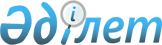 "Қазақстан Республикасының ұлттық және өңірлік брендтерін қалыптастыру мен ел ішінде және шетелде ілгерілету және мемлекеттік ақпараттық саясатты іске асыру жөнінде комиссия құру туралы" Қазақстан Республикасы Премьер-Министрінің 2015 жылғы 28 қазандағы № 100-ө өкіміне өзгерістер мен толықтырулар енгізу туралыҚазақстан Республикасы Премьер-Министрінің 2016 жылғы 30 сәуірдегі № 30-ө өкімі
      "Қазақстан Республикасының ұлттық және өңірлік брендтерін қалыптастыру мен ел ішінде және шетелде ілгерілету және мемлекеттік ақпараттық саясатты іске асыру жөнінде комиссия құру туралы" Қазақстан Республикасы Премьер-Министрінің 2015 жылғы 28 қазандағы № 100-ө өкіміне мынадай өзгерістер мен толықтырулар енгізілсін:
      1) көрсетілген өкіммен құрылған Қазақстан Республикасының ұлттық және өңірлік брендтерін қалыптастыру мен ел ішінде және шетелде ілгерілету және мемлекеттік ақпараттық саясатты іске асыру жөніндегі комиссияның құрамында:
      1 және 2-тармақтарда:
      мына:
      "Қазақстан Республикасы Президентінің Әкімшілігі Басшысының орынбасары (келісім бойынша), төрағаның орынбасары" деген жолдан кейін мынадай мазмұндағы жолмен толықтырылсын:
      "Қазақстан Республикасы Сыртқы істер министрлігі Халықаралық ақпарат комитетінің төрағасы, хатшы";
      мына:
      "Қазақстан Республикасының Президенті жанындағы "Орталық коммуникациялар қызметі" республикалық мемлекеттік мекемесінің директоры (келісім бойынша), хатшы" деген жол мынадай редакцияда жазылсын:
      "Қазақстан Республикасының Президенті жанындағы "Орталық коммуникациялар қызметі" республикалық мемлекеттік мекемесінің директоры (келісім бойынша)";
      2) көрсетілген өкіммен бекітілген Қазақстан Республикасының ұлттық және өңірлік брендтерін қалыптастыру мен ел ішінде және шетелде ілгерілету және мемлекеттік ақпараттық саясатты іске асыру жөніндегі комиссия туралы ережеде:
      4-тармақ мынадай редакцияда жазылсын:
      "4. Қазақстан Республикасы Сыртқы істер министрлігінің Халықаралық ақпарат комитеті Комиссияның жұмыс органы болып табылады".
					© 2012. Қазақстан Республикасы Әділет министрлігінің «Қазақстан Республикасының Заңнама және құқықтық ақпарат институты» ШЖҚ РМК
				
      Премьер-Министр

К. Мәсімов
